Form D168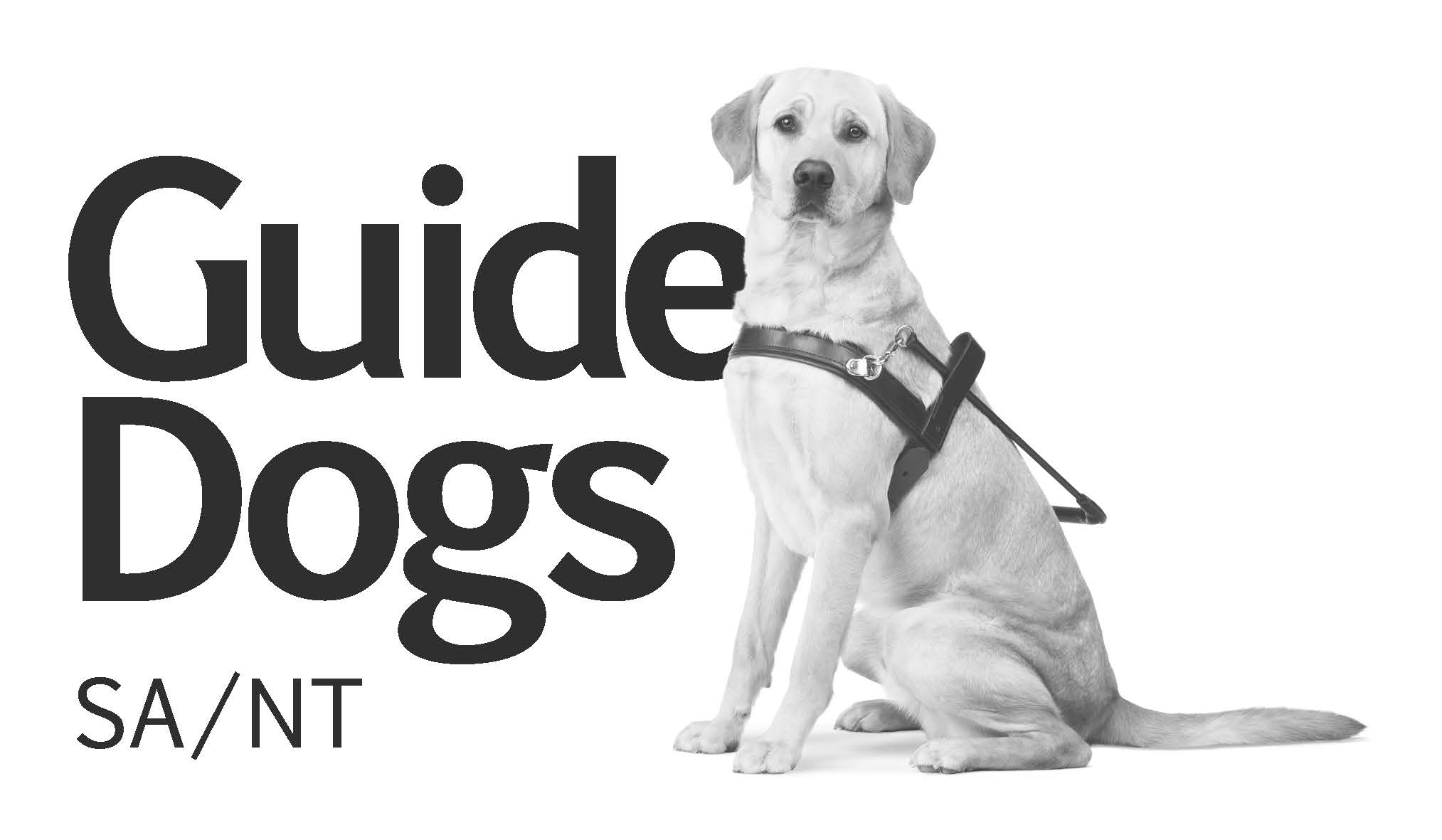 VS Referral Form v4.0Office Use OnlyOffice Use OnlyOffice Use OnlyOffice Use OnlyOffice Use OnlyOffice Use OnlyOffice Use OnlyReferral Date:   Type:  New   Re New   ReConsent:  Yes   NoForm completed by (if different to referral source): Form completed by (if different to referral source): Form completed by (if different to referral source): Form completed by (if different to referral source): Personal Details Personal Details Personal Details Personal Details Personal Details Personal Details Personal Details Personal Details Personal Details Personal Details Personal Details Personal Details Personal Details Personal Details Personal Details Personal Details Personal Details Personal Details Personal Details Personal Details Personal Details Personal Details Personal Details Personal Details Personal Details Personal Details Personal Details Personal Details Personal Details Personal Details Surname: Surname: Other names: Other names: Other names: Other names: Other names: Other names: Other names: Other names: Male    Female  Male    Female  Male    Female  Male    Female  Male    Female  Male    Female  Male    Female  Male    Female  Male    Female  Male    Female  Male    Female  Male    Female  Male    Female  Male    Female  Male    Female  Male    Female  Male    Female  Male    Female  Male    Female  Male    Female  Male    Female  Male    Female  Male    Female  Male    Female  Male    Female  Male    Female  Male    Female  Male    Female  Male    Female  Male    Female  Address: Address: Postcode: Postcode: Postcode: Postcode: Postcode: Phone Number:Phone Number:Phone Number:Phone Number:Mobile: Mobile: Mobile: Mobile: Mobile: Work Number: Work Number: Work Number: Work Number: Email: Email: Email: Email: Email: Date of Birth:Date of Birth:Date of Birth:Date of Birth:Country of Birth: Country of Birth: Country of Birth: Country of Birth: Country of Birth: Country of Birth: Country of Birth: Country of Birth: Country of Birth: Country of Birth: Language preferred:       Language preferred:       Language preferred:       Language preferred:       Language preferred:       Language preferred:       Interpreter required? Interpreter required? Interpreter required? Interpreter required? Interpreter required? Interpreter required? Interpreter required? Interpreter required? Interpreter required? Interpreter required? Interpreter required?   Yes     No   Yes     No   Yes     No   Yes     No   Yes     No Is the person of Aboriginal or Torres Strait Islander Origin?Is the person of Aboriginal or Torres Strait Islander Origin?Is the person of Aboriginal or Torres Strait Islander Origin?Is the person of Aboriginal or Torres Strait Islander Origin?Is the person of Aboriginal or Torres Strait Islander Origin?Is the person of Aboriginal or Torres Strait Islander Origin?Is the person of Aboriginal or Torres Strait Islander Origin?Is the person of Aboriginal or Torres Strait Islander Origin?Is the person of Aboriginal or Torres Strait Islander Origin? No       Yes, Aboriginal   Yes, Torres Strait Islander                Yes, both Aboriginal and Torres Strait Islander No       Yes, Aboriginal   Yes, Torres Strait Islander                Yes, both Aboriginal and Torres Strait Islander No       Yes, Aboriginal   Yes, Torres Strait Islander                Yes, both Aboriginal and Torres Strait Islander No       Yes, Aboriginal   Yes, Torres Strait Islander                Yes, both Aboriginal and Torres Strait Islander No       Yes, Aboriginal   Yes, Torres Strait Islander                Yes, both Aboriginal and Torres Strait Islander No       Yes, Aboriginal   Yes, Torres Strait Islander                Yes, both Aboriginal and Torres Strait Islander No       Yes, Aboriginal   Yes, Torres Strait Islander                Yes, both Aboriginal and Torres Strait Islander No       Yes, Aboriginal   Yes, Torres Strait Islander                Yes, both Aboriginal and Torres Strait Islander No       Yes, Aboriginal   Yes, Torres Strait Islander                Yes, both Aboriginal and Torres Strait Islander No       Yes, Aboriginal   Yes, Torres Strait Islander                Yes, both Aboriginal and Torres Strait Islander No       Yes, Aboriginal   Yes, Torres Strait Islander                Yes, both Aboriginal and Torres Strait Islander No       Yes, Aboriginal   Yes, Torres Strait Islander                Yes, both Aboriginal and Torres Strait Islander No       Yes, Aboriginal   Yes, Torres Strait Islander                Yes, both Aboriginal and Torres Strait Islander No       Yes, Aboriginal   Yes, Torres Strait Islander                Yes, both Aboriginal and Torres Strait Islander No       Yes, Aboriginal   Yes, Torres Strait Islander                Yes, both Aboriginal and Torres Strait Islander No       Yes, Aboriginal   Yes, Torres Strait Islander                Yes, both Aboriginal and Torres Strait Islander No       Yes, Aboriginal   Yes, Torres Strait Islander                Yes, both Aboriginal and Torres Strait Islander No       Yes, Aboriginal   Yes, Torres Strait Islander                Yes, both Aboriginal and Torres Strait Islander No       Yes, Aboriginal   Yes, Torres Strait Islander                Yes, both Aboriginal and Torres Strait Islander No       Yes, Aboriginal   Yes, Torres Strait Islander                Yes, both Aboriginal and Torres Strait Islander No       Yes, Aboriginal   Yes, Torres Strait Islander                Yes, both Aboriginal and Torres Strait IslanderCommunication needs:    Communication needs:    Communication needs:    Communication needs:    Communication needs:    Communication needs:    Communication needs:    Communication needs:     Large Print    Braille    Oral   Auslan    Email   CD Large Print    Braille    Oral   Auslan    Email   CD Large Print    Braille    Oral   Auslan    Email   CD Large Print    Braille    Oral   Auslan    Email   CD Large Print    Braille    Oral   Auslan    Email   CD Large Print    Braille    Oral   Auslan    Email   CD Large Print    Braille    Oral   Auslan    Email   CD Large Print    Braille    Oral   Auslan    Email   CD Large Print    Braille    Oral   Auslan    Email   CD Large Print    Braille    Oral   Auslan    Email   CD Large Print    Braille    Oral   Auslan    Email   CD Large Print    Braille    Oral   Auslan    Email   CD Large Print    Braille    Oral   Auslan    Email   CD Large Print    Braille    Oral   Auslan    Email   CD Large Print    Braille    Oral   Auslan    Email   CD Large Print    Braille    Oral   Auslan    Email   CD Large Print    Braille    Oral   Auslan    Email   CD Large Print    Braille    Oral   Auslan    Email   CD Large Print    Braille    Oral   Auslan    Email   CD Large Print    Braille    Oral   Auslan    Email   CD Large Print    Braille    Oral   Auslan    Email   CD Large Print    Braille    Oral   Auslan    Email   CDEmployment status: Employment status: Employment status: Employment status: Employment status: Employment status: Employment status: Pension/benefit (type): Pension/benefit (type): Pension/benefit (type): Pension/benefit (type): Pension/benefit (type): Pension/benefit (type): Pension/benefit (type): DVA Card:  DVA Card:  DVA Card:  DVA Card:  DVA Card:  DVA Card:    Yes     No  Yes     No  Yes     No  Yes     No  Yes     NoWork cover/compensation claim/ other: Work cover/compensation claim/ other: Work cover/compensation claim/ other: Work cover/compensation claim/ other: Work cover/compensation claim/ other: Work cover/compensation claim/ other: Work cover/compensation claim/ other: Work cover/compensation claim/ other: Work cover/compensation claim/ other: Work cover/compensation claim/ other: Work cover/compensation claim/ other: Work cover/compensation claim/ other: Specialist InformationSpecialist InformationSpecialist InformationSpecialist InformationSpecialist InformationSpecialist InformationSpecialist InformationSpecialist InformationSpecialist InformationSpecialist InformationSpecialist InformationSpecialist InformationSpecialist InformationSpecialist InformationSpecialist InformationSpecialist InformationSpecialist InformationSpecialist InformationSpecialist InformationSpecialist InformationSpecialist InformationSpecialist InformationSpecialist InformationSpecialist InformationSpecialist InformationSpecialist InformationSpecialist InformationSpecialist InformationSpecialist InformationSpecialist InformationGP:GP:Surgery:Surgery:Surgery:Surgery:Address:Address:Phone number: Phone number: Phone number: Phone number: Fax: Fax: Fax: Fax: Ophthalmologist: Ophthalmologist: Ophthalmologist: Ophthalmologist: Phone: Phone: Phone: Phone: Optometrist:Optometrist:Optometrist:Optometrist:Phone: Phone: Phone: Phone: Next of Kin Next of Kin Next of Kin Next of Kin Next of Kin Next of Kin Next of Kin Next of Kin Next of Kin Next of Kin Next of Kin Next of Kin Next of Kin Next of Kin Next of Kin Next of Kin Next of Kin Next of Kin Next of Kin Next of Kin Next of Kin Next of Kin Next of Kin Next of Kin Next of Kin Next of Kin Next of Kin Next of Kin Next of Kin Next of Kin Name:Name:Name:Relationship:Relationship:Relationship:Relationship:Relationship:Relationship:Relationship:Relationship:Phone Number:Phone Number:Phone Number:Mobile:Mobile:Mobile:Mobile:Mobile:Mobile:Mobile:Mobile:Alternative /Appointment Contact: Alternative /Appointment Contact: Alternative /Appointment Contact: Alternative /Appointment Contact: Alternative /Appointment Contact: Alternative /Appointment Contact: Alternative /Appointment Contact: Alternative /Appointment Contact: Alternative /Appointment Contact: Alternative /Appointment Contact: For appointment please contact:  For appointment please contact:  For appointment please contact:  For appointment please contact:  For appointment please contact:  For appointment please contact:  For appointment please contact:  For appointment please contact:  For appointment please contact:  For appointment please contact:   Client    Next of kin    Other  Client    Next of kin    Other  Client    Next of kin    Other  Client    Next of kin    Other  Client    Next of kin    Other  Client    Next of kin    Other  Client    Next of kin    Other  Client    Next of kin    Other  Client    Next of kin    Other  Client    Next of kin    Other  Client    Next of kin    Other  Client    Next of kin    Other  Client    Next of kin    Other  Client    Next of kin    Other  Client    Next of kin    Other  Client    Next of kin    Other Referral DetailsReferral DetailsReferral DetailsReferral DetailsReferral DetailsReferral DetailsReferral DetailsReferral DetailsReferral DetailsReferral DetailsReferral DetailsReferral DetailsReferral DetailsReferral DetailsReferral DetailsReferral DetailsReferral DetailsReferral DetailsReferral DetailsReferral DetailsReferral DetailsReferral DetailsReferral DetailsReferral DetailsReferral DetailsReferral DetailsReferral DetailsReferral DetailsReferral DetailsReferral DetailsReason for referral: Reason for referral: Reason for referral: Reason for referral: Reason for referral:  Orientation & Mobility      Low Vision Assessment Falls Prevention                 Orientation & Mobility      Low Vision Assessment Falls Prevention                 Orientation & Mobility      Low Vision Assessment Falls Prevention                 Orientation & Mobility      Low Vision Assessment Falls Prevention                 Orientation & Mobility      Low Vision Assessment Falls Prevention                 Orientation & Mobility      Low Vision Assessment Falls Prevention                 Orientation & Mobility      Low Vision Assessment Falls Prevention                 Orientation & Mobility      Low Vision Assessment Falls Prevention                 Orientation & Mobility      Low Vision Assessment Falls Prevention                 Orientation & Mobility      Low Vision Assessment Falls Prevention                 Orientation & Mobility      Low Vision Assessment Falls Prevention                 Neurological Vision Service   Occupational Therapy   Physiotherapy            Neurological Vision Service   Occupational Therapy   Physiotherapy            Neurological Vision Service   Occupational Therapy   Physiotherapy            Neurological Vision Service   Occupational Therapy   Physiotherapy            Neurological Vision Service   Occupational Therapy   Physiotherapy            Neurological Vision Service   Occupational Therapy   Physiotherapy            Neurological Vision Service   Occupational Therapy   Physiotherapy            Neurological Vision Service   Occupational Therapy   Physiotherapy            Neurological Vision Service   Occupational Therapy   Physiotherapy            Neurological Vision Service   Occupational Therapy   Physiotherapy            Neurological Vision Service   Occupational Therapy   Physiotherapy            Neurological Vision Service   Occupational Therapy   Physiotherapy            Orthoptics     Education NDIS Orthoptics     Education NDISReason for Vision Assessment/Intervention: Reason for Vision Assessment/Intervention: Reason for Vision Assessment/Intervention: Reason for Vision Assessment/Intervention: Reason for Vision Assessment/Intervention: Reason for Vision Assessment/Intervention: Reason for Vision Assessment/Intervention: Reason for Vision Assessment/Intervention: Reason for Vision Assessment/Intervention: Reason for Vision Assessment/Intervention: Reason for Vision Assessment/Intervention: Reason for Vision Assessment/Intervention: Reason for Vision Assessment/Intervention: Eye condition and cause of vision loss: Eye condition and cause of vision loss: Eye condition and cause of vision loss: Eye condition and cause of vision loss: Eye condition and cause of vision loss: Eye condition and cause of vision loss: Eye condition and cause of vision loss: Eye condition and cause of vision loss: Eye condition and cause of vision loss: Eye condition and cause of vision loss: Eye condition and cause of vision loss: Date of incident:  Date of incident:  Date of incident:  Date of incident:  Date of incident:  Details of recent eye assessment (attach if available): Details of recent eye assessment (attach if available): Details of recent eye assessment (attach if available): Details of recent eye assessment (attach if available): Details of recent eye assessment (attach if available): Details of recent eye assessment (attach if available): Details of recent eye assessment (attach if available): Details of recent eye assessment (attach if available): Details of recent eye assessment (attach if available): Details of recent eye assessment (attach if available): Details of recent eye assessment (attach if available): Details of recent eye assessment (attach if available): Details of recent eye assessment (attach if available): Details of recent eye assessment (attach if available): Details of recent eye assessment (attach if available): Details of recent eye assessment (attach if available): Details of recent eye assessment (attach if available): Details of recent eye assessment (attach if available): Other details: Other details: Other details: Other details: Other details: Is the client distressed due to changes in vision?Is the client distressed due to changes in vision?Is the client distressed due to changes in vision?Is the client distressed due to changes in vision?Is the client distressed due to changes in vision?Is the client distressed due to changes in vision?Is the client distressed due to changes in vision?Is the client distressed due to changes in vision?Is the client distressed due to changes in vision?Is the client distressed due to changes in vision?Is the client distressed due to changes in vision?Is the client distressed due to changes in vision?Is the client distressed due to changes in vision?Is the client distressed due to changes in vision?Is the client distressed due to changes in vision?Is the client distressed due to changes in vision?Is the client distressed due to changes in vision?Is the client distressed due to changes in vision?Is the client distressed due to changes in vision?Is the client distressed due to changes in vision?Is the client distressed due to changes in vision?Is the client distressed due to changes in vision?Is the client distressed due to changes in vision?Is the client distressed due to changes in vision?Is the client distressed due to changes in vision?Is the client distressed due to changes in vision?Is the client distressed due to changes in vision?  Yes     No  Yes     No  Yes     NoHas the client had a recent fall/history of falls due to vision?Has the client had a recent fall/history of falls due to vision?Has the client had a recent fall/history of falls due to vision?Has the client had a recent fall/history of falls due to vision?Has the client had a recent fall/history of falls due to vision?Has the client had a recent fall/history of falls due to vision?Has the client had a recent fall/history of falls due to vision?Has the client had a recent fall/history of falls due to vision?Has the client had a recent fall/history of falls due to vision?Has the client had a recent fall/history of falls due to vision?Has the client had a recent fall/history of falls due to vision?Has the client had a recent fall/history of falls due to vision?Has the client had a recent fall/history of falls due to vision?Has the client had a recent fall/history of falls due to vision?Has the client had a recent fall/history of falls due to vision?Has the client had a recent fall/history of falls due to vision?Has the client had a recent fall/history of falls due to vision?Has the client had a recent fall/history of falls due to vision?Has the client had a recent fall/history of falls due to vision?Has the client had a recent fall/history of falls due to vision?Has the client had a recent fall/history of falls due to vision?Has the client had a recent fall/history of falls due to vision?Has the client had a recent fall/history of falls due to vision?Has the client had a recent fall/history of falls due to vision?Has the client had a recent fall/history of falls due to vision?Has the client had a recent fall/history of falls due to vision?Has the client had a recent fall/history of falls due to vision?  Yes     No  Yes     No  Yes     NoIs the client able to attend GDA SA/NT clinic at 251 Morphett St Adelaide?Is the client able to attend GDA SA/NT clinic at 251 Morphett St Adelaide?Is the client able to attend GDA SA/NT clinic at 251 Morphett St Adelaide?Is the client able to attend GDA SA/NT clinic at 251 Morphett St Adelaide?Is the client able to attend GDA SA/NT clinic at 251 Morphett St Adelaide?Is the client able to attend GDA SA/NT clinic at 251 Morphett St Adelaide?Is the client able to attend GDA SA/NT clinic at 251 Morphett St Adelaide?Is the client able to attend GDA SA/NT clinic at 251 Morphett St Adelaide?Is the client able to attend GDA SA/NT clinic at 251 Morphett St Adelaide?Is the client able to attend GDA SA/NT clinic at 251 Morphett St Adelaide?Is the client able to attend GDA SA/NT clinic at 251 Morphett St Adelaide?Is the client able to attend GDA SA/NT clinic at 251 Morphett St Adelaide?Is the client able to attend GDA SA/NT clinic at 251 Morphett St Adelaide?Is the client able to attend GDA SA/NT clinic at 251 Morphett St Adelaide?Is the client able to attend GDA SA/NT clinic at 251 Morphett St Adelaide?Is the client able to attend GDA SA/NT clinic at 251 Morphett St Adelaide?Is the client able to attend GDA SA/NT clinic at 251 Morphett St Adelaide?Is the client able to attend GDA SA/NT clinic at 251 Morphett St Adelaide?Is the client able to attend GDA SA/NT clinic at 251 Morphett St Adelaide?Is the client able to attend GDA SA/NT clinic at 251 Morphett St Adelaide?Is the client able to attend GDA SA/NT clinic at 251 Morphett St Adelaide?Is the client able to attend GDA SA/NT clinic at 251 Morphett St Adelaide?Is the client able to attend GDA SA/NT clinic at 251 Morphett St Adelaide?Is the client able to attend GDA SA/NT clinic at 251 Morphett St Adelaide?Is the client able to attend GDA SA/NT clinic at 251 Morphett St Adelaide?Is the client able to attend GDA SA/NT clinic at 251 Morphett St Adelaide?Is the client able to attend GDA SA/NT clinic at 251 Morphett St Adelaide?  Yes     No  Yes     No  Yes     NoMedical history: Medical history: Medical history: Medical history: Medical history: Referral SourceReferral SourceReferral SourceReferral SourceReferral SourceReferral SourceReferral SourceReferral SourceReferral SourceReferral SourceReferral SourceReferral SourceReferral SourceReferral SourceReferral SourceReferral SourceReferral SourceReferral SourceReferral SourceReferral SourceReferral SourceReferral SourceReferral SourceReferral SourceReferral SourceReferral SourceReferral SourceReferral SourceReferral SourceReferral SourceName:Position: Position: Position: Position: Organisation: Organisation: Organisation: Organisation: Organisation: Address: Phone: Fax: Fax: Fax: Fax: Email:Preferred Contact:  Email    Phone    FaxMobilityMobilityMobilityMobilityMobilityMobilityMobilityMobilityMobilityMobilityMobilityMobilityMobilityMobilityMobility Status Mobility Status Mobility Status Mobility Status  Independent     Standby      Standby      Standby      Assist Assist Assist Assist Assist Not mobile     Current Mobility Aid: Current Mobility Aid: Current Mobility Aid: Current Mobility Aid:  Wheelchair Long cane Frame ID cane  Frame ID cane  Frame ID cane  Walking stick Guide Dog      Walking stick Guide Dog      Walking stick Guide Dog      Walking stick Guide Dog      Walking stick Guide Dog      Motorised scooter No aids Indoors: Outdoors: Outdoors: Driver’s License: Driver’s License: Driver’s License:   Yes     No  Yes     No  Yes     No  Yes     NoSuspendedSuspendedSuspendedSuspended  Yes     No  Yes     No  Yes     NoAlert DetailsAlert DetailsAlert DetailsAlert DetailsAlert DetailsAlert DetailsAlert DetailsAlert DetailsAlert DetailsAlert DetailsAlert DetailsAlert DetailsAlert DetailsAlert DetailsIs the client performing tasks that could present a safety risk? Is the client performing tasks that could present a safety risk? Is the client performing tasks that could present a safety risk? Is the client performing tasks that could present a safety risk? Is the client performing tasks that could present a safety risk? Is the client performing tasks that could present a safety risk? Is the client performing tasks that could present a safety risk? Is the client performing tasks that could present a safety risk? Is the client performing tasks that could present a safety risk? Is the client performing tasks that could present a safety risk? Is the client performing tasks that could present a safety risk?   Yes     No  Yes     No  Yes     NoBehavioural considerations?Behavioural considerations?Behavioural considerations?Behavioural considerations?Behavioural considerations?Behavioural considerations?Behavioural considerations?Behavioural considerations?Behavioural considerations?Behavioural considerations?Behavioural considerations?  Yes     No  Yes     No  Yes     NoEnvironmental considerations?Environmental considerations?Environmental considerations?Environmental considerations?Environmental considerations?Environmental considerations?Environmental considerations?Environmental considerations?Environmental considerations?Environmental considerations?Environmental considerations?  Yes     No  Yes     No  Yes     NoDetails: Details: Inpatient Details (if applicable): Inpatient Details (if applicable): Inpatient Details (if applicable): Inpatient Details (if applicable): Inpatient Details (if applicable): Inpatient Details (if applicable): Inpatient Details (if applicable): Inpatient Details (if applicable): Inpatient Details (if applicable): Inpatient Details (if applicable): Inpatient Details (if applicable): Inpatient Details (if applicable): Inpatient Details (if applicable): Inpatient Details (if applicable): Hospital:Hospital:Hospital:Acute /RehabilitationAcute /RehabilitationAcute /RehabilitationAcute /RehabilitationAcute /RehabilitationAcute /RehabilitationWard:Ward:Ward:Bed number:Bed number:Bed number:Bed number:Bed number:Bed number:Admission Date:Admission Date:Admission Date:Estimated date of discharge:Estimated date of discharge:Estimated date of discharge:Estimated date of discharge:Estimated date of discharge:Estimated date of discharge:Is the client being discharged home alone? 		Is the client being discharged home alone? 		Is the client being discharged home alone? 		Is the client being discharged home alone? 		Is the client being discharged home alone? 		Is the client being discharged home alone? 		Is the client being discharged home alone? 		Is the client being discharged home alone? 		Is the client being discharged home alone? 		Is the client being discharged home alone? 		Is the client being discharged home alone? 		  Yes     No  Yes     No  Yes     NoIs vision impacting on ability to engage in rehab program? 	Is vision impacting on ability to engage in rehab program? 	Is vision impacting on ability to engage in rehab program? 	Is vision impacting on ability to engage in rehab program? 	Is vision impacting on ability to engage in rehab program? 	Is vision impacting on ability to engage in rehab program? 	Is vision impacting on ability to engage in rehab program? 	Is vision impacting on ability to engage in rehab program? 	Is vision impacting on ability to engage in rehab program? 	Is vision impacting on ability to engage in rehab program? 	Is vision impacting on ability to engage in rehab program? 	  Yes     No  Yes     No  Yes     NoWould vision assessment/intervention affect the discharge outcome? 	Would vision assessment/intervention affect the discharge outcome? 	Would vision assessment/intervention affect the discharge outcome? 	Would vision assessment/intervention affect the discharge outcome? 	Would vision assessment/intervention affect the discharge outcome? 	Would vision assessment/intervention affect the discharge outcome? 	Would vision assessment/intervention affect the discharge outcome? 	Would vision assessment/intervention affect the discharge outcome? 	Would vision assessment/intervention affect the discharge outcome? 	Would vision assessment/intervention affect the discharge outcome? 	Would vision assessment/intervention affect the discharge outcome? 	  Yes     No  Yes     No  Yes     NoIs the client returning to work/study?	Is the client returning to work/study?	Is the client returning to work/study?	Is the client returning to work/study?	Is the client returning to work/study?	Is the client returning to work/study?	Is the client returning to work/study?	Is the client returning to work/study?	Is the client returning to work/study?	Is the client returning to work/study?	Is the client returning to work/study?	  Yes     No  Yes     No  Yes     NoWill the client be providing care for someone else after discharge? 	Will the client be providing care for someone else after discharge? 	Will the client be providing care for someone else after discharge? 	Will the client be providing care for someone else after discharge? 	Will the client be providing care for someone else after discharge? 	Will the client be providing care for someone else after discharge? 	Will the client be providing care for someone else after discharge? 	Will the client be providing care for someone else after discharge? 	Will the client be providing care for someone else after discharge? 	Will the client be providing care for someone else after discharge? 	Will the client be providing care for someone else after discharge? 	  Yes     No  Yes     No  Yes     NoIs the client being discharged to a regional area?Is the client being discharged to a regional area?Is the client being discharged to a regional area?Is the client being discharged to a regional area?Is the client being discharged to a regional area?Is the client being discharged to a regional area?Is the client being discharged to a regional area?Is the client being discharged to a regional area?Is the client being discharged to a regional area?Is the client being discharged to a regional area?Is the client being discharged to a regional area?  Yes     No  Yes     No  Yes     NoList any other services involved and contact details (if applicable): List any other services involved and contact details (if applicable): List any other services involved and contact details (if applicable): List any other services involved and contact details (if applicable): List any other services involved and contact details (if applicable): List any other services involved and contact details (if applicable): List any other services involved and contact details (if applicable): List any other services involved and contact details (if applicable): List any other services involved and contact details (if applicable): List any other services involved and contact details (if applicable): Comments: Comments: Comments: National Disability Insurance Scheme (NDIS) – If ApplicableNDIS services requested (include allocated hours/funding, if known):Appendix One – Home Visiting Risk AssessmentIf the answer was yes or unknown to any of the questions above please provide further explanation:Please send/fax this form to:Vision Services Guide Dogs SA/NT251 Morphett StreetAdelaide SA 5000Fax: (08) 8203 8332clients@guidedogs.org.aufor enquiries please call: (08) 8203 8333